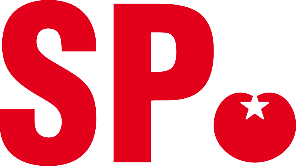 Wij willen meer (huur)woningen op de schapenweide!NaamAdresMail / telefoonhandtekening